НачальникуДепартамента культурыМэрии г. ГрозногоАмаевой М.С-М.Отчето проделанной работе МБУ «Центр национальной культуры» г. Грозногоза май 2019 годаДУХОВНО-НРАВСТВЕННОЕ ВОСПИТАНИЕ И РАЗВИТИЕ ПОДРАСТАЮЩЕГО ПОКОЛЕНИЯ24 мая в 12:00 в МБУ «Центр национальной культуры» г. Грозного прошла беседа с участниками художественной самодеятельности: «Собаре хилар».Участники – 1 человек, зрители –  49 человек.Духовное просвещениеМероприятия, посвященные священному месяцу Рамадан6 мая в 11:00 в МБУ «Центр национальной культуры» г. Грозного провели беседу: «Пост в месяц Рамадан».Участники – 1 человек, зрители –  48 человек.16 мая в 15:00 в МБУ «Центр национальной культуры» г. Грозного провели беседу: «Благословенный месяц Рамадан».Участники – 1 человек, зрители –  50 человек.Мероприятия, посвященные Дню весны и труда(1 мая 2019 года)1 мая на площади перед Мемориальным комплексом Славы им. первого Президента ЧР, Героя России Ахмата-Хаджи Кадырова состоялось торжественное мероприятие, посвящённое Дню международной солидарности трудящихся - празднику Весны и Труда, в котором приняли участие солисты ЦНК.Участники – 4 человека.Мероприятия, посвященные Международному дню семьи(15 мая 2019 года)20 мая в 14:00 в МБОУ СОШ № 18 г. Грозного в рамках реализации культурно-просветительской программы духовно-нравственного развития и патриотического воспитания школьников на 2019 год МБУ «Центр национальной культуры» г. Грозного организована и проведена литературно-музыкальная композиция «Сан доьзаллех ляцна».Участники – 4 человека, зрители – 50 человек.Мероприятия, посвященные Дню библиотекаря(25 мая 2019)24 мая в 12:00 в МБУ ДК им. Ш. Эдисултанова прошел праздничный концерт «День библиотекаря», в котором приняли участие солисты МБУ «Центр национальной культуры» г. Грозного.Участники – 2 человека, зрители –  400 человек.Мероприятия, посвященные Дню Победы(9 мая 2019 года)7 мая в 14:00 в МБУ «Центр национальной культуры» г. Грозного провели тематическое мероприятие ко Дню Победы «Огонь войны души не сжёг…».Участники – 5 человек, зрители –  46 человек.8 мая в МБУ ДК им. Ш. Эдисултанова прошел праздничный концерт, посвященный Дню Победы в Великой Отечественной войне «Память вечно жива», в котором приняли участие солисты ЦНК.Участники – 1 человека, зрители –  400 человек.Мероприятия, ко Дню памяти и скорби народов ЧР(10 мая 2019 года)14 мая в 14:00 в МБОУ СОШ № 18 г. Грозного в рамках реализации культурно-просветительской программы духовно-нравственного развития и патриотического воспитания школьников на 2019 год МБУ «Центр национальной культуры» г. Грозного организована и проведена литературно-музыкальная композиция, приуроченная ко Дню памяти и скорби народов ЧР: «Февраль 1944 никогда нам не забыть».Участники – 7 человек, зрители – 50 человек.Всего в рамках духовно-нравственного воспитания и развития подрастающего поколения в мае проведено 9 мероприятий, 26 участников, 1093 зрителя.ГРАЖДАНСКО-ПАТРИОТИЧЕСКОЕ ВОСПИТАНИЕ ПОДРАСТАЮЩЕГО ПОКОЛЕНИЯ28 мая в 11:00 в МБУ «Центр национальной культуры» г. Грозного прошло мероприятие, направленное на противодействие коррупции: «Государственная политика в области противодействия коррупции».Участники – 1 человек, зрители –  48 человек.В рамках гражданско-патриотического воспитания подрастающего поколения в мае проведено 1 мероприятия, 1 участник, 48 зрителей.СОЦИАЛЬНАЯ АДАПТАЦИЯ ГРАЖДАНС ОГРАНИЧЕННЫМИ ФИЗИЧЕСКИМИ ВОЗМОЖНОСТЯМИ30 мая в 14:00 в МБУ «Центр национальной культуры» г. Грозного прошел концерт с участием талантливых детей с ограниченными физическими возможностями «По жизни с песней».Участники – 5 человек, зрители – 50 человек.Всего в рамках социальной адаптации граждан с ограниченными физическими возможностями в мае проведено 1 мероприятие,5 участников, 50 зрителей.МЕРОПРИЯТИЯ ПО ПРОФИЛАКТИКЕ НАРКОМАНИИ,АЛКОГОЛИЗМА И ТАБАКОКУРЕНИЯ22 мая в 12:00 в МБУ «Центр национальной культуры» г. Грозного прошла беседа по профилактике наркомании и незаконного наркооборота «Жизнь одна».Участники – 1 человек, зрители –  48 человек.В рамках по профилактике наркомании, алкоголизма и табакокурения в мае проведено 1 мероприятие, 1 участник, 48 зрителей.ВНЕПЛАНОВЫЕ МЕРОПРИЯТИЯС 3 по 5 мая в ДК «Оргтехника» и в концертном зале ГАТ «Вайнах» состоялся XVIII Международный конкурс «Золотые россыпи талантов». В мероприятии принял участие детско-юношеский оркестр народных инструментов «Халкъан мукъамаш», который стал обладателем Гран-При конкурса сразу в трёх номинациях.Участники – 13 человек.13 мая в МБУ ДК им. Ш. Эдисултанова прошел тематический вечер ко Дню памяти и скорби народов ЧР, в котором принял участие участник клубного формирования «Вокал и художественное слово» Ибрагимов Тамерлан.Участники – 1 человек.31 мая в ДК им. Ш. Эдисултанова прошло праздничное мероприятие, посвященное Дню защиты детей, в котором принял участие солист МБУ «Центр национальной культуры» г. Грозного.Участники – 1 человек, зрители –  200 человек.За текущий месяц прошло 3 внеплановых мероприятия, 15 участников, 200 зрителей.За май проведено 15 мероприятий, 48 участников, 1439 зрителей.Достижения за май 2019 г.1 мая участница кружка «Хоровое пение» МБУ «Центр национальной культуры» г. Грозного Бисултанова Милана получила Диплом III степени во Всероссийском музыкальном и вокальном конкурсе для детей и взрослых «Золотая нота» (дистанционно, г. Москва).3-4 мая в г. Грозном прошёл XVIII Межрегиональный конкурс «Золотые россыпи талантов», в котором приняли участие: детско-юношеский оркестр народных инструментов МБУ «Центр национальной культуры» г. Грозного «Халкъан мукъамаш» – Гран-При и Сертификат на бесплатное участие в одной номинации в XX Межрегиональном конкурсе «Золотые россыпи талантов»; артист оркестра МБУ «Центр национальной культуры» г. Грозного Кусариев Мурад – Гран-При в номинации Инструментальное исполнительство; артист оркестра МБУ «Центр национальной культуры» г. Грозного Джабраилов Тамерхан – Гран-При в номинации Народный вокал; артистка оркестра МБУ «Центр национальной культуры» г. Грозного Юшаева Петимат – Диплом I степени в номинации Эстрадный вокал на иностранном языке. А также руководитель коллектива самодеятельного искусства Кусариев Арсан был удостоен звания Лучший педагог конкурса и получил приглашение на участие в XXI Межрегиональном конкурсе «Золотые россыпи талантов» в качестве почётного члена жюри.7 клубных формирований 153 участника.Вокал, художественное слово – 36 чел.Вокально – инструментальный – 28 чел.Религиозное пение – 17 чел.Хоровой –20 чел.Национальная гармошка –16 чел.Дечиг пондар – 16 чел.Декоративно - прикладное искусство – 20 чел.Директор                                                                                                                                 Э.С. Дутаева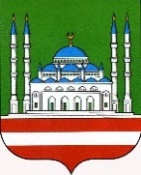 ДЕПАРТАМЕНТ КУЛЬТУРЫ МЭРИИ ГОРОДА ГРОЗНОГОМУНИЦИПАЛЬНОЕ БЮДЖЕТНОЕ УЧРЕЖДЕНИЕ «ЦЕНТР НАЦИОНАЛЬНОЙ КУЛЬТУРЫ» ГОРОДА ГРОЗНОГОА.А. Кадырова пр., 39, г. Грозный, Чеченская Республика, 364021Тел.: 8(8712) 22-63-04http://cnk95.ru, e-mail: clubsistema_сks@mail.ruОКПО 66587320, ОГРН 1102031004459 ИНН/КПП 2014004055/ 201401001ДЕПАРТАМЕНТ КУЛЬТУРЫ МЭРИИ ГОРОДА ГРОЗНОГОМУНИЦИПАЛЬНОЕ БЮДЖЕТНОЕ УЧРЕЖДЕНИЕ «ЦЕНТР НАЦИОНАЛЬНОЙ КУЛЬТУРЫ» ГОРОДА ГРОЗНОГОА.А. Кадырова пр., 39, г. Грозный, Чеченская Республика, 364021Тел.: 8(8712) 22-63-04http://cnk95.ru, e-mail: clubsistema_сks@mail.ruОКПО 66587320, ОГРН 1102031004459 ИНН/КПП 2014004055/ 201401001ДЕПАРТАМЕНТ КУЛЬТУРЫ МЭРИИ ГОРОДА ГРОЗНОГОМУНИЦИПАЛЬНОЕ БЮДЖЕТНОЕ УЧРЕЖДЕНИЕ «ЦЕНТР НАЦИОНАЛЬНОЙ КУЛЬТУРЫ» ГОРОДА ГРОЗНОГОА.А. Кадырова пр., 39, г. Грозный, Чеченская Республика, 364021Тел.: 8(8712) 22-63-04http://cnk95.ru, e-mail: clubsistema_сks@mail.ruОКПО 66587320, ОГРН 1102031004459 ИНН/КПП 2014004055/ 201401001ДЕПАРТАМЕНТ КУЛЬТУРЫ МЭРИИ ГОРОДА ГРОЗНОГОМУНИЦИПАЛЬНОЕ БЮДЖЕТНОЕ УЧРЕЖДЕНИЕ «ЦЕНТР НАЦИОНАЛЬНОЙ КУЛЬТУРЫ» ГОРОДА ГРОЗНОГОА.А. Кадырова пр., 39, г. Грозный, Чеченская Республика, 364021Тел.: 8(8712) 22-63-04http://cnk95.ru, e-mail: clubsistema_сks@mail.ruОКПО 66587320, ОГРН 1102031004459 ИНН/КПП 2014004055/ 201401001ДЕПАРТАМЕНТ КУЛЬТУРЫ МЭРИИ ГОРОДА ГРОЗНОГОМУНИЦИПАЛЬНОЕ БЮДЖЕТНОЕ УЧРЕЖДЕНИЕ «ЦЕНТР НАЦИОНАЛЬНОЙ КУЛЬТУРЫ» ГОРОДА ГРОЗНОГОА.А. Кадырова пр., 39, г. Грозный, Чеченская Республика, 364021Тел.: 8(8712) 22-63-04http://cnk95.ru, e-mail: clubsistema_сks@mail.ruОКПО 66587320, ОГРН 1102031004459 ИНН/КПП 2014004055/ 201401001CОЬЛЖА ГIАЛИН МЭРИН ОЬЗДАНГАЛЛИН ДЕПАРТАМЕНТСОЬЛЖА-ГIАЛИН «НАЦИОНАЛЬНИ КУЛЬТУРАН ЦЕНТР»МУНИЦИПАЛЬНИ БЮДЖЕТАН УЧРЕЖДЕНИСоьлжа-Г1ала, А.А. Кадыровн ц1арах пр., 39, Нохчийн Республика, 364021Тел.: 8(8712) 22-63-04http://cnk95.ru, e-mail: clubsistema_сks@mail.ruОКПО 66587320, ОГРН 1102031004459 ИНН/КПП 2014004055/ 201401001№CОЬЛЖА ГIАЛИН МЭРИН ОЬЗДАНГАЛЛИН ДЕПАРТАМЕНТСОЬЛЖА-ГIАЛИН «НАЦИОНАЛЬНИ КУЛЬТУРАН ЦЕНТР»МУНИЦИПАЛЬНИ БЮДЖЕТАН УЧРЕЖДЕНИСоьлжа-Г1ала, А.А. Кадыровн ц1арах пр., 39, Нохчийн Республика, 364021Тел.: 8(8712) 22-63-04http://cnk95.ru, e-mail: clubsistema_сks@mail.ruОКПО 66587320, ОГРН 1102031004459 ИНН/КПП 2014004055/ 201401001На  №отНаименованиеколичество мероприятийколичество участниковКоличество зрителейДуховно-нравственное воспитание9261093Патриотическое воспитание1148Профилактика здорового образа жизни1550Профилактика наркомании1148Профилактика правонарушенийПрофилактика терроризма и экстремизмаВнеплановые мероприятия315200ИТОГО:15481439​Конкурсы---Участие в Республиканских конкурсах---Участие в Международных конкурсах-Участие во всероссийских конкурсах11-Участие в Межрегиональных конкурсах15Итого достижений:888